Игра «Назови музыкальные инструменты»Педагог показывает детям карточку и просит назвать изображенный на ней музыкальный инструмент. Возможен другой вариант игры: педагог называет музыкальный инструмент, дети должны найти его изображение на одной из карточек. 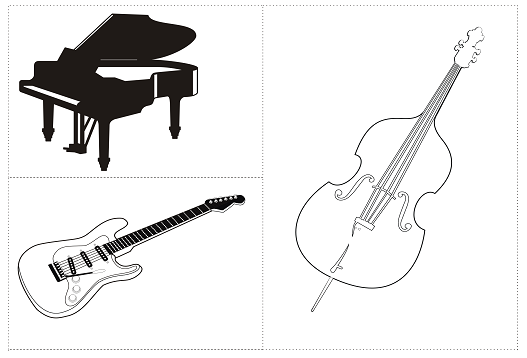 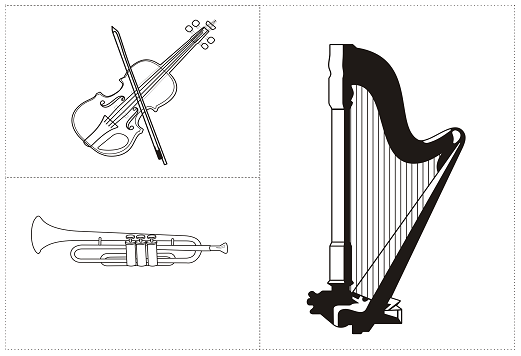 